abstractRecycling of nuclear material is essential for cellular and organismal homeostasis. Alterations in nuclear morphology and aberrant nuclear dynamics are universal hallmarks of ageing and age-related pathologies. Nucleophagy, a process of selective targeting and degrading damaged nuclear components by the autophagic machinery, serves as a nuclear integrity control mechanism and is implicated in neurodegeneration and cancer. We find that the nuclear envelope anchor protein Nesprin 2 and its Caenorhabditis elegans orthologue ANC-1 are key nucleophagy regulators. ANC-1/Nesprin 2 restrict nucleolar size, a common denominator of diverse lifespan extension regimes. Their deficiency causes enlargement of nucleoli and accumulation of Fibrillarin, a protein component of nucleolar ribonucleoproteins, in an autophagy-dependent manner. Moreover, we show that ANC-1 confers organismal stress resistance against nutrient deprivation, heat stress and DNA damage in C. elegans. Notably we also find that that selective autophagy of nuclear material is an important determinant of germline immortality and somatic ageing under conditions of stress.  We identify and characterise a novel germline immortality assurance mechanism, which involves nucleolar degradation at the most proximal oocyte by ANC-1. Clearance of aberrant germ cells during their differentiation by autophagic cell death requires ANC-1 and LGG-1. Notably, perturbation of this clearance pathway causes tumour-like structures in the C. elegans germline. Similarly, genetic ablation of Nesprin 2 in female mice causes ovarian carcinomas, indicating that the relevant molecular pathways are evolutionarily conserved, across distant phyla. Thus, autophagic recycling of nuclear envelope-associated and nucleolar components is an essential soma longevity and germline immortality mechanism that promotes youthfulness.Nesprin-2/ANC-1 regulates nuclear autophagy& delays ageing while maintaining germline immortality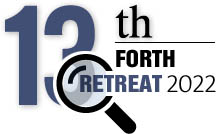 Margarita-Elena Papandreou1,2,#, Georgios Konstantinidis1 and Nektarios Tavernarakis1,21 Institute of Molecular Biology and Biotechnology, Foundation for Research and Technology-Hellas, Heraklion, Crete, Greece2 Department of Basic Sciences, School of Medicine, University of Crete, Heraklion, Crete, Greece# Presenting author:  Margarita-Elena Papandreou, email: m.papandreou@imbb.forth.gr* Corresponding author:  Nektarios Tavernarakis, email:  tavernarakis@imbb.forth.gr